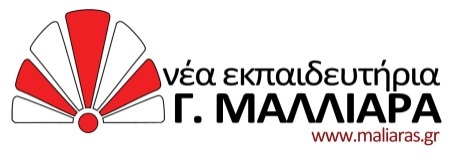 Σχ. χρονιά 2020 - 21Αγαπητοί γονείς, αγαπητά παιδιά, Μια καινούργια σχολική χρονιά αρχίζει!Παρακαλούμε να διαβάσετε στο έντυπο αυτό μερικές χρήσιμες οδηγίες για τις πρώτες μέρες της νέας σχολικής χρονιάς.Πρωταρχικό μας μέλημα είναι η ομαλή προσαρμογή του παιδιού στο νέο σχολικό περιβάλλον. Όλα θα εξελιχθούν γρήγορα και ομαλά αν μαζί με εμάς βοηθήσετε κι εσείς.Λίγο πριν την έναρξηΗ ιδέα του Νηπιαγωγείου μπορεί να γοητεύει το παιδί, όμως ο αποχωρισμός από το σπίτι και ο φόβος μήπως δεν επιστρέψει ίσως του προκαλεί λίγο άγχος. Προσπαθήστε να μπείτε στη θέση του.1.	Αφιερώστε λίγο περισσότερο χρόνο και μιλήστε του θετικά για τους συμμαθητές του, τη νηπιαγωγό του και γενικά το σχολικό περιβάλλον.2.	Βεβαιώστε το ότι το μεσημέρι το σχολικό ή εσείς θα το φέρει και πάλι πίσω στο σπίτι του.3.	Ελάτε μαζί του την ημέρα γνωριμίας, τη συγκεκριμένη ώρα για το τμήμα σας, που διοργανώνει το Σχολείο μας για να συναντήσει τους συμμαθητές και τη νηπιαγωγό του πριν αρχίσει το Σχολείο.4.	Φέρτε την τσάντα με τα υλικά του παιδιού εσείς, μαζί με το παιδί πριν την έναρξη.Με την έναρξη1.	Είτε το παιδί έρχεται με το σχολικό είτε το φέρνετε εσείς, η στάση σας απέναντί του να είναι αποφασιστική, ξεκάθαρη και σταθερή. Μην πιάνετε μεγάλη κουβέντα μαζί του, όσο και αν το επιδιώκει. Φιλήστε το, αποχαιρετήστε το και παραδώστε το στο σχολικό ή στη νηπιαγωγό. Μην μπαίνετε μέσα στο Σχολείο.2.	Τον πρώτο καιρό η τηλεφωνική επικοινωνία με το Σχολείο μπορεί να είναι καθημερινή.3.	Από την πρώτη μέρα το παιδί να έχει μαζί του την τσάντα του με το κολατσιό του, την αλλαξιά και το ποτήρι του με το όνομά του.•	Οι δραστηριότητες του Νηπιαγωγείου αρχίζουν στις 8:45 και λήγουν στις 13:30.•	Όπως είναι γνωστό, τα Νέα Εκπαιδευτήρια λειτουργούν πάντα από την πρώτη μέρα με πλήρες πρόγραμμα. Την πρώτη μέρα θα γίνει κανονικά και η Απογευματινή Δημιουργική Απασχόληση έως τις 17:00.Ειδικά τις δύο πρώτες μέρες του Σχολείου, το πρόγραμμα θα ολοκληρωθεί στις 12:30, για να προληφθούν τυχόν μικροκαθυστερήσεις των δρομολογίων.Το α΄ δρομολόγιο θα αναχωρήσει 12:30 αντί 13:30.	Το β΄ δρομολόγιο θα αναχωρήσει 14:00 αντί 14:15.Τα παιδιά του πρώτου δρομολογίου δεν θα προλάβουν να γευματίσουν.•	Το ωράριο της Γραμματείας μέχρι την έναρξη των μαθημάτων είναι 09:00 – 13:00 και 18:00 – 20:00 κάθε μέρα. Μετά την έναρξη των μαθημάτων και για ολόκληρη τη σχολική χρονιά, η Γραμματεία θα είναι στη διάθεσή σας 08:00 – 17:00 κάθε μέρα.•	Τέσσερις μέρες πριν την έναρξη των μαθημάτων θα είναι αναρτημένα στο ERP του Σχολείου (https://erp.maliaras.gr/) τα πρωινά και τα μεσημεριανά δρομολόγια και μπορείτε να πληροφορηθείτε την ώρα κατά την οποία το σχολικό θα παραλαμβάνει και θα παραδίδει κάθε μέρα το παιδί σας. Παρακαλούμε θερμά, το παιδί να βρίσκεται έτοιμο εμπρός από την είσοδο της κατοικίας σας τουλάχιστον 5 λεπτά νωρίτερα, για να αποφεύγονται οι καθυστερήσεις των δρομολογίων.ΠΡΟΣΟΧΗ! Όσοι από εσάς φέρνετε το παιδί σας με δικό σας μέσο, παρακαλούμε να φθάνετε στο Σχολείο το αργότερο μέχρι τις 08:15 και να μην σταθμεύετε το αυτοκίνητό σας μπροστά στο Σχολείο, επειδή δημιουργούνται σοβαρά προβλήματα στην αποβίβαση των μαθητών που χρησιμοποιούν σχολικό λεωφορείο και υπάρχει κίνδυνος ατυχήματος.Ολόκληρο το επιτελείο του Γραφείου Κίνησης εργάζεται αυτές τις ημέρες πυρετωδώς για να ρυθμίσει τα δρομολόγια με τέτοιο τρόπο, που να εξυπηρετήσει στο μέτρο του δυνατού όλους τους γονείς και τα παιδιά. Ελπίζουμε, ότι και με τη δική σας υπομονή και κατανόηση, θα μπορέσει το πολύπλοκο αυτό σύστημα των δρομολογίων να λειτουργήσει με τρόπο άρτιο από την πρώτη κιόλας μέρα.•	Επίσης παρακαλούμε να μην ξεχάσετε να προμηθευτείτε έγκαιρα τη φόρμα γυμναστικής και το άσπρο Τ-shirt των Νέων Εκπαιδευτηρίων.Δελτίο Υγείας Μαθητή / Μαθήτριαςhttps://www.maliaras.gr/wp-content/uploads/applications/deltio_ugeias.pdfΠαρακαλούμε να φροντίσετε για την όσο το δυνατόν ταχύτερη συμπλήρωση του Ατομικού Δελτίου Υγείας του παιδιού σας με τη συνεργασία, βεβαίως, του οικογενειακού σας γιατρού / παιδιάτρου που παρακολουθεί και εξετάζει το παιδί.Το Δελτίο αυτό συμπληρωμένο στο σύνολό του από εσάς και τον γιατρό του παιδιού  μαζί με φωτοαντίγραφο της σελίδας εμβολιασμών του βιβλιαρίου υγείας,  θα πρέπει να σταλεί στο Σχολείο μέχρι την έναρξη των μαθημάτων, το αργότερο. Επιπροσθέτως, παρακαλούμε να ενημερώσετε έγκαιρα και με πλήρη στοιχεία το Σχολείο για οποιοδήποτε θέμα υγείας ή πρόβλημα τυχόν προκύψει στη διάρκεια της σχολικής χρονιάς, έτσι ώστε και η γενική φροντίδα του Σχολείου για το παιδί σας να είναι πιο αποτελεσματική, αλλά και τα επιμέρους ζητήματα υγείας να αντιμετωπίζονται στην καθημερινή σχολική ζωή με τον πλέον ενδεδειγμένο τρόπο.Ευχαριστούμε για τη συνεργασία και ευχόμαστε Καλή Πρόοδο καιΚαλή Σχολική Χρονιά!Από τη Διεύθυνση